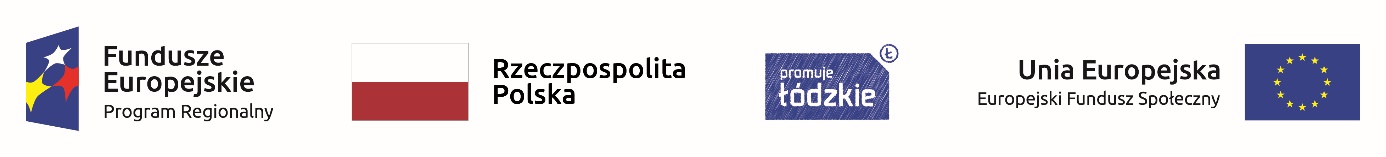 Projekt „Razem damy radę ” współfinansowany ze środków Unii Europejskiej w ramach Europejskiego Funduszu SpołecznegoHarmonogram korepetycjiPrzedmiot –chemia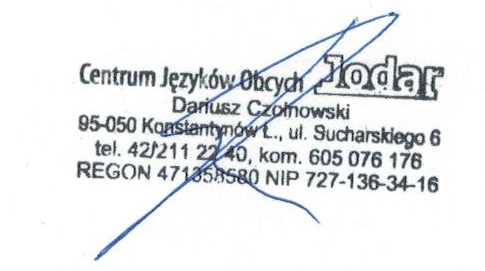 Konstantynów 21.05.2021l.pDataGodzinyMiejsce prowadzeniailość godzin102.0616.00-17.00on-line1203.0616.00-17.00on-line1304.0616.00-17.00on-line1407.0616.00-17.00on-line1508.0616.00-17.00on-line1609.0616.15-17.15on-line1710.0617.00-18.00on-line1810.0618.00-19.00on-line1911.0615.00-16.00on-line11014.0616.00-17.00on-line11115.0616.00-17.00on-line11216.0616.00-17.00on-line1Ilość godzin razemIlość godzin razemIlość godzin razem12